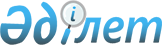 О внесении изменений и дополнения в постановление Правительства Республики Казахстан от 29 августа 2016 года № 486 "Об утверждении Правил проведения правового мониторинга"
					
			Утративший силу
			
			
		
					Постановление Правительства Республики Казахстан от 13 сентября 2022 года № 687. Утратило силу постановлением Правительства Республики Казахстан от 13 июля 2023 года № 560
      Сноска. Утратило силу постановлением Правительства РК от 13.07.2023 № 560 (вводится в действие по истечении десяти календарных дней после дня его первого официального опубликования).
      Правительство Республики Казахстан ПОСТАНОВЛЯЕТ: 
      1. Внести в постановление Правительства Республики Казахстан от 29 августа 2016 года № 486 "Об утверждении Правил проведения правового мониторинга" следующие изменения и дополнения:
      в Правилах проведения правового мониторинга, утвержденных указанным постановлением:
      пункт 8 изложить в следующей редакции:
      "8. Перечень нормативных правовых актов, подлежащих правовому мониторингу, и ответственный государственный орган по ним, а также сроки проведения правового мониторинга устанавливаются согласно регистрам нормативных правовых актов в соответствии со сроками, установленными данными Правилами, а также графиками проведения правового мониторинга государственных органов.";
      пункт 13 изложить в следующей редакции:
      "13. В целях обеспечения полноты проведения правового мониторинга государственные органы ежеквартально в срок до 10 числа месяца, следующего за отчетным кварталом, направляют в Министерство юстиции Республики Казахстан информацию о внесенных сведениях в регистры отдельно по каждой форме нормативного правового акта для сверки с едиными регистрами (за исключением нормативных правовых актов, прошедших государственную регистрацию в органах юстиции).";
      в пункте 14:
      часть третью изложить в следующей редакции:
      "Центральные государственные органы не позднее десяти рабочих дней со дня утверждения графика либо внесения изменений и (или) дополнений в график обеспечивают его направление в Министерство юстиции Республики Казахстан в срок не позднее 20 декабря текущего года.";
      дополнить частью шестой следующего содержания:
      "Местные представительные и исполнительные органы, а также ревизионные комиссии в срок до 10 января текущего года направляют график в территориальные органы юстиции областей, городов республиканского значения, столицы.";
      часть вторую пункта 16 изложить в следующей редакции:
      "В случаях, когда в разработке закона участвовали несколько уполномоченных государственных органов либо закон содержит компетенцию нескольких государственных органов, соответствующие государственные органы проводят правовой мониторинг каждый в пределах своей компетенции, содержащейся в данном нормативном правовом акте, и направляют соответствующую отчетную информацию в Министерство юстиции Республики Казахстан.";
      часть вторую пункта 19 изложить в следующей редакции:
      "Отчет по итогам проведенного правового мониторинга по новому закону на государственном и русском языках направляется в Министерство юстиции Республики Казахстан ежегодно в срок не позднее пятнадцати рабочих дней по истечении отчетного года, следующего после введения в действие нормативного правового акта, согласно приложению 4 к настоящим Правилам.";
      пункт 24 изложить в следующей редакции:
      "24. По итогам проведенного правового мониторинга центральные и местные государственные органы, а также ревизионные комиссии два раза в год до 10 числа месяца, следующего за отчетным периодом, направляют в органы юстиции Республики Казахстан отчеты на государственном и русском языках по итогам первого полугодия (до 10 июля текущего года) и года (до 10 января года, следующего за отчетным) по форме согласно приложению 5 к настоящим Правилам.
      В целях проверки достоверности сведений, представленных государственными органами в период проведения правового мониторинга нормативных правовых актов, органы юстиции проводят дополнительное изучение результатов проведенного правового мониторинга нормативного правового акта.
      Центральные государственные органы направляют итоговую информацию в Министерство юстиции Республики Казахстан.
      Местные представительные и исполнительные органы, а также ревизионные комиссии направляют информацию в территориальные органы юстиции областей, городов республиканского значения, столицы.
      Территориальные органы юстиции областей, городов республиканского значения, столицы направляют обобщенную информацию в Министерство юстиции Республики Казахстан до 15 числа месяца, следующего за отчетным периодом (до 15 июля текущего года и до 15 января года, следующего за отчетным).";
      часть первую пункта 25 изложить в следующей редакции:
      "25. Для обеспечения полноты проведения правового мониторинга государственные органы ежеквартально направляют в органы юстиции Республики Казахстан перечни принятых актов центральных государственных органов и органов местного государственного управления за истекший квартал (далее – перечень) к 10 числу месяца, следующего за отчетным кварталом, по форме согласно приложению 6 к настоящим Правилам, за исключением правовых актов по кадровым, хозяйственным вопросам.";
      пункт 34 изложить в следующей редакции:
      "34. Государственные органы обеспечивают своевременное направление в Министерство юстиции Республики Казахстан результатов анализа в срок до десятого января каждого года совместно с итогами правового мониторинга.";
      пункт 38 исключить;
      пункт 41 изложить в следующей редакции:
      "41. Поступившие отчеты по итогам проведенного правового мониторинга по новым законам анализируются Министерством юстиции Республики Казахстан в течение пятнадцати рабочих дней после отчетного периода.";
      пункт 42 изложить в следующей редакции:
      "42. Министерство юстиции Республики Казахстан анализирует и обобщает представленную в соответствии с пунктом 24 настоящих Правил информацию, по итогам полугодия в срок до 5 августа текущего года и по итогам года до 15 февраля года, следующего за отчетным, размещает на общедоступном государственном объекте информатизации итоговую информацию с внесением рекомендаций о принятии мер по повышению качества проведения государственными органами правового мониторинга.
      Результаты анализа степени стабильности законов размещаются один раз в год совместно с годовыми итогами правового мониторинга в срок до 15 февраля, года следующего за отчетным.";
      пункт 43 исключить.
      2. Настоящее постановление вводится в действие со дня его подписания.
					© 2012. РГП на ПХВ «Институт законодательства и правовой информации Республики Казахстан» Министерства юстиции Республики Казахстан
				
      Премьер-Министр Республики Казахстан

А. Смаилов
